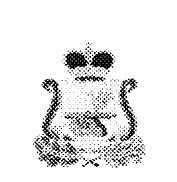 АДМИНИСТРАЦИЯ ТЮШИНСКОГО СЕЛЬСКОГО ПОСЕЛЕНИЯКАРДЫМОВСКОГО РАЙОНА СМОЛЕНСКОЙ ОБЛАСТИПОСТАНОВЛЕНИЕот  09 .06. 2018                                № 0041О внесении изменений в Административный Регламент по предоставлению муниципальной услуги «Предоставление пользователям автомобильных дорог местного значения информации о состоянии автомобильных дорог», утвержденный постановлением Администрации Тюшинского сельского поселения Кардымовского района Смоленской области от 25.11.2011 №59 Рассмотрев Протест прокуратуры Кардымовского района Смоленской области на административный  регламент, утвержденный постановлением № 59 от 25.11.2011г. по предоставлению Администрацией Тюшинского сельского поселения муниципальной услуги «Предоставление пользователям автомобильных дорог местного значения информации о состоянии автомобильных дорог» Администрация Тюшинского сельского поселения Кардымовского района Смоленской области          п о с т а н о в л я е т:Внести в  Административный Регламент предоставления муниципальной услуги «Предоставление пользователям автомобильных дорог местного значения информации о состоянии автомобильных дорог», утвержденный постановлением Администрации Тюшинского сельского поселения Кардымовского района Смоленской области от 25.11.2011 №59  следующие изменения:пункт 1.2. части 1 дополнить абзацем следующего содержания:              « - Федеральным Законом от 27.07.2010 г. № 210-ФЗ (в ред. 28.12.2016г.) «Об организации предоставления государственных и муниципальных услуг в электронной форме».».2)     подпункт 2.1.1. пункта 2.1. части 2 дополнить абзацем следующего содержания:             « - в электронном виде.».3) пункт 2.1. части 2 дополнить пунктом 2.1.8. следующего содержания:             « 2.1.8. При предоставлении муниципальной услуги в электронной форме осуществляются:1) предоставление в установленном порядке информации заявителям и обеспечение доступа заявителей к сведениям о муниципальной услуге;2) подача запроса о предоставлении муниципальной услуги и иных документов, необходимых для предоставления муниципальной услуги, и прием таких запроса о предоставлении муниципальной услуги и документов органом, предоставляющим муниципальную услугу, либо органу местного самоуправления организацией, участвующей в предоставлении муниципальной услуги, с использованием информационно-технологической и коммуникационной инфраструктуры, в том числе единого портала государственных и муниципальных услуг и (или) региональных порталов государственных и муниципальных услуг;3) получение заявителем сведений о ходе выполнения запроса о предоставлении муниципальной услуги;4) взаимодействие органов, предоставляющих муниципальную услугу - органов местного самоуправления, организаций, участвующих в предоставлении;6) иные действия, необходимые для предоставления муниципальной услуги.».Настоящее постановление разместить в информационно-телекоммуникационной сети «Интернет» на  официальном сайте Администрации Тюшинского сельского поселения Кардымовского района Смоленской области.     Контроль исполнения настоящего постановления оставляю за собой.Глава муниципального образованияТюшинского сельского поселенияКардымовского района Смоленской области                            Е.Е. Ласкина